Allegato 1 all’avviso di manifestazione d’interesse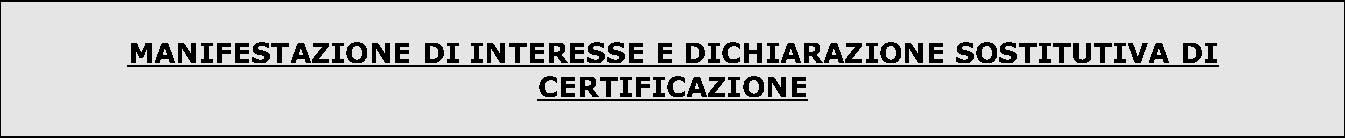 Spett.le 									IBBA CNR 									Via Bassini 15									20133 Milano P.E.C.:	protocollo.ibba@pec.cnr.itOGGETTO: Avviso pubblico - Manifestazione di interesse Bando Agricoltura Biologica – Area Tematica 1: 1. Miglioramento genetico in Agricoltura Biologica; - titolo progetto “Strumenti per la selezione GEnetica e geNomica specifici per l’allevamento bIOlogico: miglioramento della salute, del benessere e dell’efficienza produttiva” – acronimo: GENIOPRESENTATA DALL’OPERATORE ECONOMICO__________________________________________________________________Il sottoscritto ________________________________________, nato a ______________________ (_____) il _________________________, residente a _______________________________in Via ____________________________________n° ___________, nella qualità di (rappresentante legale, procuratore)_______________________________________(eventualmente) giusta procura generale/speciale n°_________________del ________________ a rogito del notaio ____________________________________________________________________________________________autorizzato a rappresentare legalmente l’operatore economico (Denominazione/ Ragione Sociale):________________________________________________________________________________ con sede in _______________________________________________________Via ___________________________________n________, codice fiscale _______________________ partita I.V.A._________________________, P.E.C. ______________________________________presa integrale visione dell’Avviso per manifestazione di interesse in oggetto,MANIFESTA IL PROPRIO INTERESSE a collaborare con IBBA CNR, ai sensi dell’avviso in oggetto, per la prestazione di carattere tecnico-scientifico: “Allevamento di bovine di razza Frisona Italiana e/o incroci a 3 vie, allestimento di sperimentazioni di allattamento controllato” secondo quanto disposto dal Bando pubblicato sulla G.U. Serie Generale n. 4 del 7 gennaio 2021 per la concessione di contributi finalizzati allo sviluppo dell’agricoltura biologica.DICHIARA A PENA DI ESCLUSIONEai sensi degli artt. 46 e 47 del D.P.R. 445/2000 consapevole delle sanzioni penali previste dall’art. 76 e delle conseguenze previste dall’art. 75 del medesimo D.P.R. per le ipotesi di falsità in atti e dichiarazioni mendaci ivi indicate: Di possedere i requisiti tecnici necessari per svolgere la prestazione di carattere tecnico-scientifico: su indicata;di essere regolarmente notificata ai sensi del Decreto Ministeriale del 1° febbraio 2012 n. 2049;di non aver ricevuto, negli ultimi due anni, alcun provvedimento per irregolarità o infrazione a seguito di non conformità; di essere in regola con l’assolvimento degli obblighi contributivi attestati dal DURC (Documento Unico di Regolarità Contributiva) / non è tenuta ad adempiere all’obbligo in quanto….; di rispettare le norme dell’ordinamento giuridico italiano in materia di prevenzione degli infortuni sui luoghi di lavoro e delle malattie professionali, della sicurezza sui luoghi di lavoro, dei contratti collettivi di lavoro; che non si trova in stato di fallimento, liquidazione coatta, concordato preventivo, salvo il caso di concordato con continuità aziendale, ovvero non ha in corso alcun procedimento per la dichiarazione di una di tali situazioni; che non sussistono cause di divieto, decadenza o di sospensione di cui agli artt. 67 e 85 del D.lgs. 159/2011 e s.m.i.; che nei propri confronti non è stata pronunciata alcuna sentenza di condanna, per uno o più reati di partecipazione a un’organizzazione criminale, corruzione, frode, riciclaggio, quali definiti dagli atti comunitari citati all’art. 45, paragrafo 1, direttiva Ce 2004/18; che non è stata pronunciata alcuna sentenza di condanna, o emesso decreto penale di condanna, oppure sentenza di applicazione della pena su richiesta, ai sensi dell’art. 444 del c.p.c., per reati gravi in danno dello stato o della comunità che incidono sulla moralità professionale;  che è in regola con le norme che disciplinano il diritto al lavoro dei disabili, così come stabilito dalla legge 12 marzo 1999, n. 68 e successive modifiche ed integrazioni / non è tenuta ad adempiere all’obbligo in quanto….; che è in regola con le norme in materia di sicurezza e salute dei lavoratori; di partecipare, per tutta la durata del progetto, alle attività necessarie per lo svolgimento della ricerca. l’assenza delle cause di esclusione di cui all'art. 80 del D. Lgs. n. 50/2016 e s.m.i., nonché insussistenza di qualsiasi altra situazione prevista dalla legge come causa di esclusione da gare d'appalto o come causa ostativa alla conclusione di contratti con la pubblica amministrazione;l’insussistenza delle condizioni di cui all’art. 53, comma 16-ter, del D. Lgs. n. 165/2001 s.m.i. il quale dispone che: “I dipendenti che, negli ultimi anni di servizio, hanno esercitato poteri autoritativi o negoziali per conto delle pubbliche amministrazioni di cui all'articolo 1, comma 2, non possono svolgere, nei tre anni successivi alla cessazione del rapporto di pubblico impiego, attività lavorativa o professionale presso i soggetti privati destinatari dell'attività della pubblica amministrazione svolta attraverso i medesimi poteri. I contratti conclusi e gli incarichi conferiti in violazione di quanto previsto dal presente comma sono nulli ed è fatto divieto ai soggetti privati che li hanno conclusi o conferiti di contrattare con le pubbliche amministrazioni per i successivi tre anni con obbligo di restituzione dei compensi percepiti e accertati ad essi riferiti";l’insussistenza di ulteriori divieti a contrarre con la Pubblica Amministrazione;di essere a conoscenza che la presente richiesta non vincola in alcun modo l’Amministrazione la quale sarà libera di non indire, sospendere, modificare o annullare, in tutto o in parte, la eventuale e successiva procedura negoziata relativa al presente Avviso, in qualunque momento e quale che sia lo stato di avanzamento della stessa, senza che gli interessati possano vantare alcuna pretesa a titolo risarcitorio o di indennizzo;di essere in possesso dei requisiti di carattere generale e speciale indicati all’art. 7 del Bando pubblicato sulla G.U. Serie Generale n. 4 del 7 gennaio 2021 per la concessione di contributi finalizzati allo sviluppo dell’agricoltura biologica;di aver preso visione e di accettare tutte le disposizioni contenute nel Bando e nel predetto avviso di manifestazione di interesse;DICHIARA INOLTREDi effettuare la seguente produzione agricola biologica animale: (inserire descrizione)Di avere le seguenti esperienze pregresse su progetti di sviluppo e ricerca o sperimentazione: (inserire descrizione)Età del titolareCOMUNICAI dati necessari per eventuali comunicazioni:Denominazione ___________________________________________________________________Indirizzo ________________________________________________________________________Telefono _________________________E-mail__________________________________________Referente ________________________________________________________________PEC_____________________________________________________________________________Fax n.___________________________________________________________________________DICHIARA INFINE di essere informato che: i dati personali forniti e raccolti in occasione del presente procedimento verranno utilizzati esclusivamente in funzione e per i fini dello stesso procedimento; il trattamento dei dati conferiti dai partecipanti alla procedura ha la finalità di consentire l’accertamento dell’idoneità dei concorrenti rispetto all’incarico; il conferimento dei dati richiesti ha natura facoltativa e che un eventuale rifiuto a rendere le dichiarazioni previste comporterà l’esclusione dalla procedura di gara; i dati raccolti potranno essere oggetto di comunicazione: al personale dipendente dell’ente responsabile in tutto o in parte del procedimento e comunque coinvolto per ragioni di servizio; agli eventuali soggetti esterni dell’ente comunque coinvolti nel procedimento; ai concorrenti della procedura di gara; ai competenti uffici pubblici in esecuzione delle vigenti disposizioni di legge; agli altri soggetti aventi titolo ai sensi della legge n. 241/1990 e successive modificazioni. Luogo e data, ___________________ Timbro e firma del legale rappresentante (leggibile) _______________________________ N.B. La presente dichiarazione deve esse prodotta unitamente a copia fotostatica (fronte/retro) non autenticata di un documento di identità, in corso di validità, del sottoscrittore, anche ai sensi dell’art. 38 D.P.R. n. 445/2000.